 			Shelley Girls Softball 	Paid Ca, Ck, CC, # ________ $_________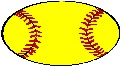 Players Name: _________________________________Address:_____________________________________________DOB: ____________Age: _________ Current Grade: _______ Shirt Size: _______ Sex: M_____ F_____Medical Info: Does this child have any disabilities, present injuries, allergies or other medical conditions that we need to be aware of? _____________________________________________________________________________________Parent/Guardian: ______________________________Phone #: ________________________Emergency Contact Name and Phone# _______________________________________Email: ___________________________________________________________Waiver of Liability-Permission to participate -Permission of Emergency Authorization. I recognize the risks inherent with my child’s participation in this program. I unconditionally release the City of Shelley, Shelley Youth Softball Organization, its directors, and volunteers from any and all liability or claims that may result from participation in this program unless the injury is a direct result of gross negligence or recklessness of the organization and not caused in part by my child’s own negligence. In case of injury or illness, I give permission for my child to be transported to and receive medical treatment at a local medical facility, and I guarantee payment of all expenses. I have read listed above any special medical conditions that the organization needs to be made aware of regarding medical treatment. ____________________________________________________ Signature of Parent/GuardianIF YOU WISH TO HAVE YOUR CHILD PLAY UP, PLEASE MARK THE APPROPIATE GRADE LEVEL. “NO PLAYING DOWN” If you live outside of city limits, add 10.00 to cost, City Limits: Yes/ No Junior 3-4 Grade, _____ Coach Pitch Cost 45.00   Senior 5-6 Grade, _______ Cost 45.00	Advanced Grade 7-8, _______ 	Cost 45.00 (If we get enough interested) Head Coach gets one player entry fee for free.         Yes, I can Head Coach___________________	 Sponsor: If you wish to sponsor Baseball/Softball this year your company name will be put on the Banner and the money will go towards new equipment for the recreation program. Sponsor Name____________________________________    Amount: _________________Games will be two days a week Monday & Wednesday or Tuesday & Thursday (First games will start at 5:30 pm) (Games will be in June) Please Return to City Hall or Mail to Mikel Anderson, 101 S. Emerson, Shelley ID, 83274, By April 11th. Additional forms can be printed off the City Web Page. 10.00 late Fee Charge after April 11th (Coaches Only Drafts will be April 14th or 15th) Question Please Contact Mikel Anderson 208-681-3390 (Please make checks payable to: City of Shelley)